HUMOUR !!!!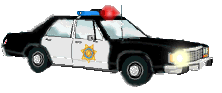 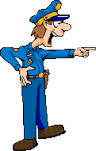 Un gars sort du bar en titubant, un véritable désastre à voir !!Il lui faut 5 bonnes minutes pour retrouver sa voiture, 5 autres pour trouver la clé, non sans tomber 2 ou 3 fois.Au bout du stationnement, des policiers regardent la scène, médusés.Il faut encore un bon moment pour que le gars réussisse à faire démarrer le moteur, qui s'éteint tout de suite après.Pendant ce temps, ses amis sortent du bar, cognent à sa vitre et lui souhaitent bonne nuit.Ça ne va pas bien pour lui, mais il chante quand même, affalé à sa portière, la fenêtre ouverte!Finalement, au bout d'une bonne demi-heure, il réussit à relancer le moteur et il commence à rouler.Immédiatement, les policiers allument leur gyrophare, le bloquent avec leur voiture et le mettent en état d'arrestation.Ils lui demandent alors de souffler dans le ballon, et là, surprise : zéro ! rien de rien ... Pas une goutte d'alcool, RIEN !!!Mais pourquoi ça vous semblait si difficile de trouver vos clés, de monter dans la voiture et de démarrer ?Ah ça ... ce soir, c'était mon tour de faire semblant, le temps que les autres puissent partir tranquillement!!!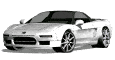 